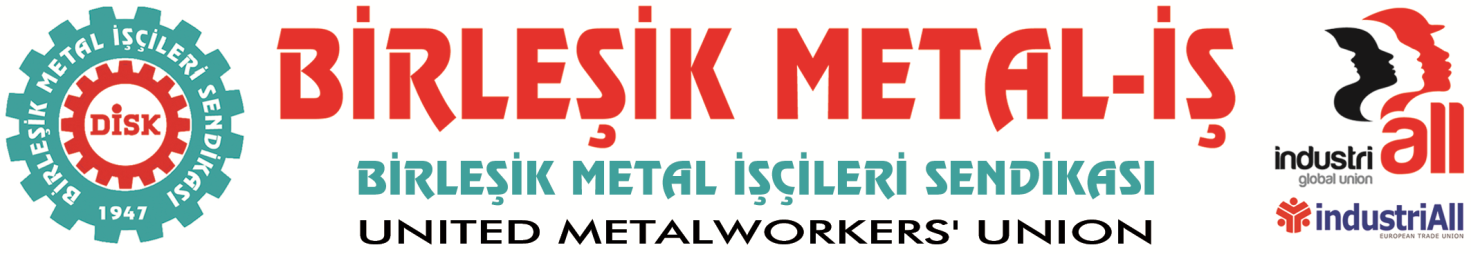 BASIN BÜLTENİ
18.04.20181 Mayıs Gündemli Ortak Açıklama   “Taksim artık 1 Mayıs alanıdır”
Onursal Genel Başkanımız Kemal Türkler, 197718 Nisan Çarşamba günü, Birleşik Metal-İş ve Nakliyat-İş Başkanlar Kurulları 
1 Mayıs gündemiyle sendikamızda toplanıyor.Sendikamızın sürdürdüğü çelik sektörüne yönelik bir projenin toplantısı için misafirimiz olarak İstanbul’da bulunan; Polonya MSNZZ Sendikası, Sırbistan SSMS, İtalya FIOM-CGİL LOMBARDİA;  Litvanya LMPSS Sendikası (başkanları da var)İspanya CCOO Fİ, Romanya FNSSM Sendikası’nın Başkan ve yöneticilerinden oluşan uluslararası heyette Bugün saat 13.00’de Galatasaray Lisesi önünde“İşçi sınıfı tarihine sahip çıkıyor ve herkesi 1 Mayıs’ta Taksim’e çağırıyor.”Başlıklı ortak basın açıklamamızda bizlerle DAYANIŞMA da bulunacaklar.DİSK Birleşik Metal-İş sendikası olarak yasal ve meşru olan bir hakkımızı kullanıyor, işçi sınıfının yanında yeralan, kalbi emekçilerle atan tüm sendikaları, demokratik örgütleri 1 Mayıs’ı gerçek yerinde, Taksim’de kutlamaya, “İşçi sınıfının Birlik, Dayanışma ve Mücadele Gününde” bizimle birlikte olmaya çağırıyoruz. BİRLEŞİK METAL-İŞ
Genel Yönetim Kurulu